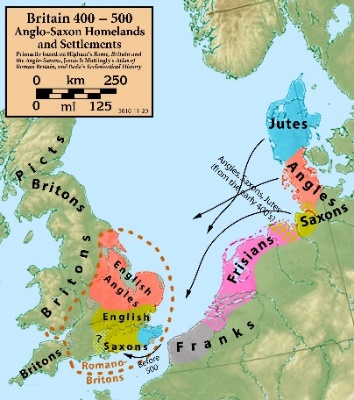 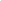 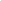 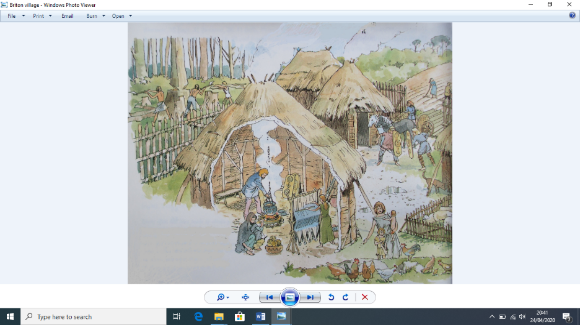 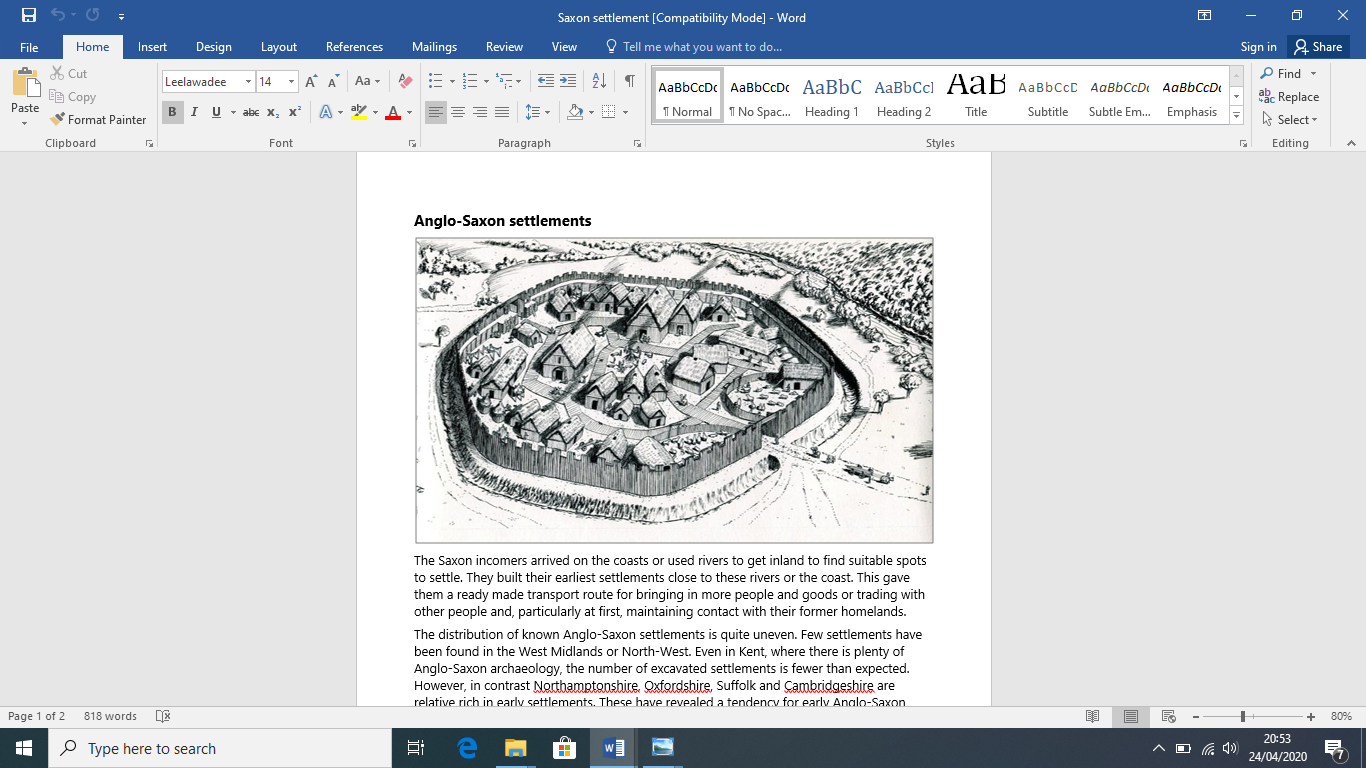 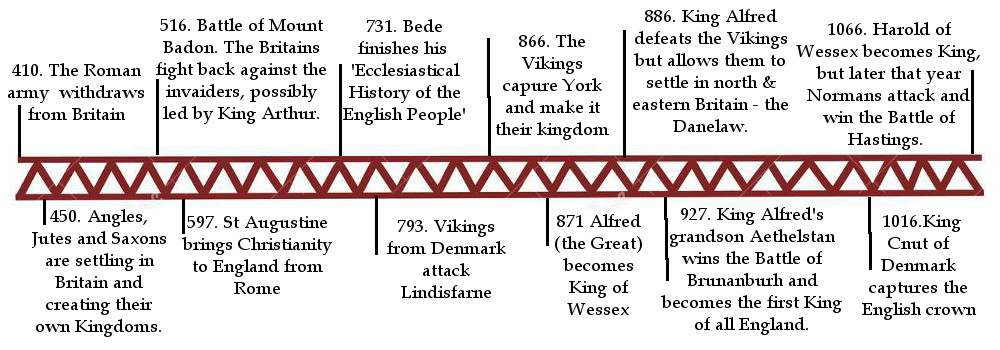 VocabularyVocabularyAnglo-SaxonsName given to a variety of different tribes who invaded Britain from mainland Europe following the retreat of the Romans.Bayeux TapestryEmbroidery showing the story of the Norman Conquest, and defeat of the Anglo-Saxons by William the ConquerorBeowulfEngland before the Norman Conquest. More than 3,000 lines long, Beowulf relates the exploits of its eponymous hero, and his successive battles with a monster named Grendel, with Grendel’s revengeful mother, and with a dragon which was guarding a hoard of treasure.FrigeQueen of the pagan gods, protected the home, marriages and pregnant women.  Friday is named after her.HastingsLocation of a battle where the invading Normans defeated King Harold Godwinson.PaganismMulti-god religion practised in Northern Europe.  Later replaced by Christianity.RunesThe alphabet that was used by the Anglo-Saxons to write.Shield -wallDefensive formation used in battle, where warriors shields overlap for protection.Sutton HooArchaeological excavation of an Anglo-Saxon burial site in Suffolk. TaeflPopular battle board game played by the Anglo-Saxons. Vikings and Celts. WodenOne-eyed king of the pagan gods known for his wisdom.  Wednesday is named after him. 